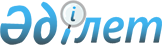 2013 жылы халықтың нысаналы топтарын анықтау туралыҚостанай облысы Таран ауданы әкімдігінің 2013 жылғы 1 ақпандағы № 55 қаулысы. Қостанай облысының Әділет департаментінде 2013 жылғы 4 наурызда № 4054 болып тіркелді      РҚАО ескертпесі.

      Құжаттың мәтінінде тұпнұсқаның пунктуациясы мен орфографиясы сақталған.

      "Қазақстан Республикасындағы жергілікті мемлекеттік басқару және өзін-өзі басқару туралы" Қазақстан Республикасының 2001 жылғы 23 қаңтардағы Заңы 31-бабы 1-тармағының 14) тармақшасына, "Халықты жұмыспен қамту туралы" Қазақстан Республикасының 2001 жылғы 23 қаңтардағы Заңының 5, 7-баптарына сәйкес, халықтың нысаналы топтарын жұмыспен қамтуға жәрдемдесу мақсатында Таран ауданының әкімдігі ҚАУЛЫ ЕТЕДІ:



      1. Халықтың нысаналы топтарына жататын тұлғалардың мынадай тізімі анықталсын:



      1) табысы аз адамдар;



      2) жиырма бір жасқа дейінгі жастар;



      3) балалар үйлерінің тәрбиеленушілері, жетім балалар мен ата-ананың қамқорлығынсыз қалған жиырма үш жасқа дейінгі балалар;



      4) кәмелетке толмаған балаларды тәрбиелеп отырған жалғызілікті, көп балалы ата-аналар;



      5) Қазақстан Республикасының заңдарында белгіленген тәртіппен асырауында тұрақты күтімді, көмекті немесе қадағалауды қажет етеді деп танылған адамдар бар азаматтар;



      6) зейнеткерлік жас алдындағы адамдар (жасына байланысты зейнеткерлікке шығуға екі жыл қалған);



      7) мүгедектер;



      8) Қазақстан Республикасының Қарулы Күштері қатарынан босаған адамдар;



      9) бас бостандығынан айыру және (немесе) мәжбүрлеп емдеу орындарынан босатылған адамдар;



      10) оралмандар;



      11) жоғары және жоғары оқу орнынан кейінгі білім беру ұйымдарын бітірушілер;



      12) жұмыс беруші-заңды тұлғаның таратылуына не жұмыс беруші-жеке тұлғаның қызметін тоқтатуына, қызметкерлер санының немесе штатының қысқаруына байланысты жұмыстан босатылған адамдар;



      13) қылмыстық-атқару инспекциясы пробация қызметінің есебінде тұрған адамдар;



      14) жиырма бір жастан жиырма тоғыз жасқа дейінгі жастар;



      15) уәкілетті органда жұмыссыз ретінде жұмыспен қамту мәселелері жөнінде тіркелген елу жастан асқан адамдар;



      16) ұзақ уақыт (бір жыл және одан астам) жұмыс істемеген азаматтар;



      17) техникалық және кәсіптік, жоғары оқу орнынан кейінгі білім беру ұйымдарын бітірушілер.



      2. Осы қаулы алғаш ресми жарияланғаннан кейін күнтізбелік он күн өткен соң қолданысқа енгізіледі.      Таран

      ауданының әкімі                            Б. Өтеулин      КЕЛІСІЛДІ:      "Таран ауданы әкімдігінің

      жұмыспен қамту және әлеуметтік

      бағдарламалар бөлімі" ММ бастығы

      _____________________ Л. Өтешева
					© 2012. Қазақстан Республикасы Әділет министрлігінің «Қазақстан Республикасының Заңнама және құқықтық ақпарат институты» ШЖҚ РМК
				